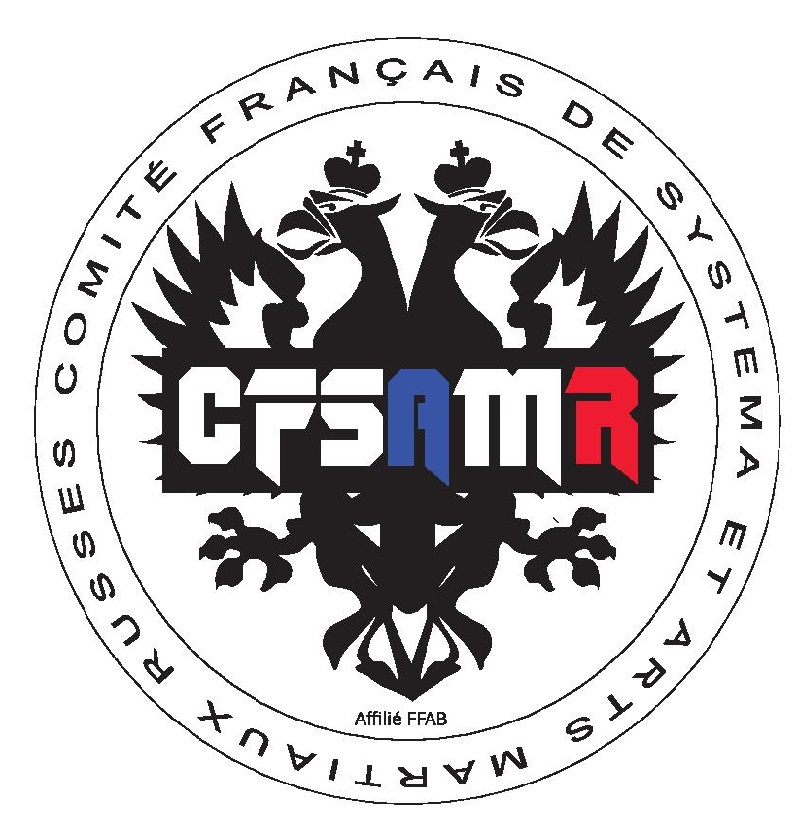 Inscription à la formation aux niveaux 1.2 ou 3 du Comité Français de Systema et des Arts Martiaux Russes Date : 					39 rue Pierre Gamel, Nîmes (30)Fiche à renvoyer à : CFSAMR, 39 rue Pierre Gamel, 30000 NÎMESRenseignements personnelsTarifsParticipation au stage de niveau 1.2.3.4 (Rayer la mention inutile)   50€Licence FFAB pour les non licenciés en club					 36€L’inscription au passage de niveau de la CFSAMR implique l’adhésion du pratiquant à la CFSAMR.  Tout pratiquant non-affilié doit s’acquitter d’un coût d’adhésion supplémentaire de 36 € en sus du prix de la formation choisie.Renseignements ComplémentairesNom :Sexe :Sexe :F : 	       M : Prénom :Date de Naissance :Date de Naissance :Profession :Adresse :Adresse :Tél :Mail :Mail :Personne à prévenir :Personne à prévenir :  Certificat médical obligatoire si nouvelle licence  Autorisation parentale pour les mineurs Tuteur légal ou son représentant :                                         Tél : Signature :Tuteur légal ou son représentant :                                         Tél : Signature :